Workshop Registration Form
Complete this form and email it to Ralph@RalphNordstromPhotography.com 
Check the workshop(s) you are registering for:Travel InformationPhotographic BackgroundPayment MethodSave the completed form file to your hard drive and email the saved file to me.Deposit and Payment InformationPlease return your Registration Form as soon as possible.  Fill out the forms on your computer, save the files on your hard drive and include the saved files in an email to me.  You will receive an invoice from me via email.A $250 non-refundable deposit is required for each individual who plans to attend.  If registering fewer than 45 days before the workshop the full payment is due.Available discounts (sorry, only one applies).  Also, discounts apply only to the workshop portion of the fee and not incidental fees covered by the workshop.10% early bird discount (register before 12/31)15% alumni discount20% bring-a-friend discountCANCELLATION AND PAYMENT POLICY:  The $250 deposit is non-refundable.  Final payment is due 45 days prior to the beginning of each workshop.  If you cancel more than 30 days before the workshop all paid fees will be refunded except the $250 non-refundable deposit.  If you cancel 30 or fewer days from the workshop, sorry but the paid fees cannot be refunded.Pease email or mail your sign-up forms to Ralph Nordstrom Photography, LLC.  See contact information below. DO NOT email any credit card information.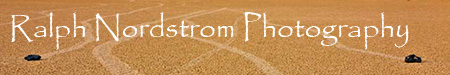 Ralph Nordstrom Photography
Presents2024 WORKSHOPS© 2008-2021 by Ralph Nordstrom Photography, LLC☐Big Sur, CAJanuary 20244 days, 3 nights$995 USD☐Magnificent Redwoods NP, CAJune 20244 days, 3 nights$995 USD☐Gems of OregonJuly 20244 days, 3 nights$995 USD☐Zion NP, UTOctober 20244 days, 3 nights$995 USD☐Bryce Canyon NP, UTOctober 20244 days, 3 nights$995 USD☐Utah Super WorkshopOctober 20247 days, 6 nights$1,745 USDNameNameNameNameNameBilling AddressBilling AddressBilling AddressBilling AddressBilling AddressCityCityStateStatePostal CodeHome PhoneMobile PhoneMobile PhoneMobile PhoneMobile PhoneEmailEmailEmailAgeAgeEmergency Contact (name, relationship and phone)Emergency Contact (name, relationship and phone)Emergency Contact (name, relationship and phone)Emergency Contact (name, relationship and phone)Emergency Contact (name, relationship and phone)Please note that if you are under the age of 18, you must be accompanied by an adult or a legal guardian.  All forms must be signed by an adult or legal guardian.Please note that if you are under the age of 18, you must be accompanied by an adult or a legal guardian.  All forms must be signed by an adult or legal guardian.Please note that if you are under the age of 18, you must be accompanied by an adult or a legal guardian.  All forms must be signed by an adult or legal guardian.Please note that if you are under the age of 18, you must be accompanied by an adult or a legal guardian.  All forms must be signed by an adult or legal guardian.Please note that if you are under the age of 18, you must be accompanied by an adult or a legal guardian.  All forms must be signed by an adult or legal guardian.Health Condition that may affect your ability to participate such as allergies, balance issues, other.Health Condition that may affect your ability to participate such as allergies, balance issues, other.Health Condition that may affect your ability to participate such as allergies, balance issues, other.Health Condition that may affect your ability to participate such as allergies, balance issues, other.Health Condition that may affect your ability to participate such as allergies, balance issues, other.☐ Air: Arrival airport      ☐ Driving: Vehicle Make and Model      Types of Camera Equipment used:    ☐ Large or Medium Format    ☐ 35mm SLR    ☐ Digital SLR    ☐ Digital mirrorlessI consider my skills to be at the following level:    ☐ Novice    ☐ Amateur    ☐ Advanced    ☐ ProfessionalOther workshops attendedOther special considerationsThere is no need to pay when you submit this registration form.  I will email you an invoice and the email will contain a link where you can make a secure online payment.  We accept all credit cards or electronic funds transfers.If you prefer to pay by check, that is fine.  Just let me know.But wait until you receive the invoice before paying.Return this form with your deposit to…Ralph NordstromRalph Nordstrom Photography, LLC
19042 Willow Brook LnTrabuco Canyon, CA 92679
Ralph@RalphNordstromPhotography.com+1 (949) 813-8823 Mobile